LOOK BEFORE YOU LEAP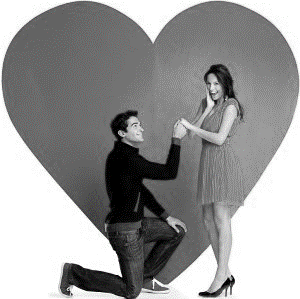 The decision to marry someone is one of the biggest decisions of your life.  The following questions will allow you to think about aspects of marriage you may not have considered before. Use Chapter 20 of the Married and Single Life text to find the answers. What are three areas of your life that will be affected by your choice of a marriage partner?________________________________________________________________________________________________________________________________________________________________________________________________List and explain two poor reasons why people decide to marry.  On what should the decision to marry be based?________________________________________________________________________________________________________________________________________________________________________________________________Why should a marriage relationship not be based primarily on physical attraction?________________________________________________________________________________________________________________________________________________________________________________________________Why does marrying at a later age increase the chance for stability and satisfaction in a marriage?________________________________________________________________________________________________________________________________________________________________________________________________Why do partners with similar education levels have a better chance of success in marriage?________________________________________________________________________________________________________________________________________________________________________________________________How can having separate personal interests lead to problems in a marriage?________________________________________________________________________________________________________________________________________________________________________________________________Define the term compatible. What does the way people get along before marriage indicate?________________________________________________________________________________________________________________________________________________________________________________________________How can having different goals and desires affect marriage?________________________________________________________________________________________________________________________________________________________________________________________________What is an interfaith marriage? How can couples manage the differences?________________________________________________________________________________________________________________________________________________________________________________________________Why is it important to determine how you feel about a future partner’s family before marriage?________________________________________________________________________________________________________________________________________________________________________________________________Why should decisions about children be made before marriage?________________________________________________________________________________________________________________________________________________________________________________________________What questions should be asked when discussing role expectations in a marriage?________________________________________________________________________________________________________________________________________________________________________________________________Give three suggestions for planning a wedding.________________________________________________________________________________________________________________________________________________________________________________________________________________________________________________________________________________________________________________________________________________________________________________________________